New Patient Application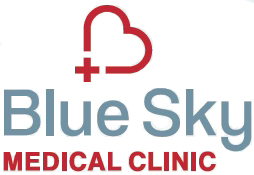 
Personal Health Number: ________________      Gender:  F / M / OFirst: _______________  Last: ________________________Date of Birth: _____ / _____ /   Address: _____________________________ City: ____________Postal Code: __________Contact Info:  Home Ph: __________________  Cell Ph: ______________________________ Medical Conditions:  __________________________________________________________Current Medications/Supplements: ______________________________________________Surgeries: ___________________________________________________________________
Spouse (if applicable) check if spouse is or will be a patient here         Name: ______________________________    Date of Birth: _______________________        Cell Ph: _____________________________    PHN: _____________________________  Medical Conditions: _________________________________________________________Current Medications/Supplements: _____________________________________________Surgeries: ___________________________________________________________________Children (living at home): Enter ONLY if child is or will be patient hereName: ___________________ DOB: ____________  PHN: ________________________Name: ___________________ DOB: ____________  PHN: ________________________        Name: ___________________ DOB: ___________    PHN:_________________________